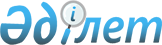 Қызылорда облысы Қармақшы аудандық мәслихатының 2022 жылғы 21 желтоқсандағы № 252 "2023-2025 жылдарға арналған Ақай ауылдық округінің бюджеті туралы" шешіміне өзгерістер енгізу туралыҚызылорда облысы Қармақшы аудандық мәслихатының 2023 жылғы 22 қарашадағы № 89 шешімі
      Қызылорда облысы Қармақшы аудандық мәслихаты ШЕШТІ:
      1. Қызылорда облысы Қармақшы аудандық мәслихатының 2022 жылғы 21 желтоқсандағы № 252 "2023-2025 жылдарға арналған Ақай ауылдық округінің бюджеті туралы" шешіміне мынадай өзгерістер енгізілсін:
      1-тармақтың 1), 2) тармақшалары жаңа редакцияда жазылсын:
      "1) кірістер – 211 521,6 мың теңге, оның ішінде:
      салықтық түсімдер – 24 655,7 мың теңге;
      салықтық емес түсімдер – 365,8 мың теңге;
      негізгі капиталды сатудан түсетін түсімдер – 3 687,5 мың теңге;
      трансферттер түсімдері – 182 812,6 мың теңге;
      2) шығындар – 212 230,1 мың теңге";
      көрсетілген шешімнің 1, 4, 5-қосымшалары осы шешімнің 1, 2, 3-қосымшаларына сәйкес жаңа редакцияда жазылсын.
      2. Осы шешім 2023 жылғы 1 қаңтардан бастап қолданысқа енгізіледі. 2023 жылға арналған Ақай ауылдық округінің бюджеті 2023 жылға арналған Ақай ауылдық округінің бюджетінде облыстық бюджет есебінен қаралған нысаналы трансферттер 2023 жылға арналған Ақай ауылдық округінің бюджетінде аудандық бюджет есебінен қаралған нысаналы трансферттер
					© 2012. Қазақстан Республикасы Әділет министрлігінің «Қазақстан Республикасының Заңнама және құқықтық ақпарат институты» ШЖҚ РМК
				
      Қармақшы аудандық мәслихатының төрағасы: 

Ә.Қошалақов
Қызылорда облысы Қармақшы
аудандық мәслихатының
2023 жылғы "22" қарашадағы
№ 89 шешіміне 1-қосымшаҚызылорда облысы Қармақшы
аудандық мәслихатының
2022 жылғы "21" желтоқсандағы
№ 252 шешіміне 1-қосымша
Санаты
Санаты
Санаты
Санаты
Санаты
Сомасы, мың теңге
Сыныбы
Сыныбы
Сыныбы
Сыныбы
Сомасы, мың теңге
Кіші сыныбы
Кіші сыныбы
Кіші сыныбы
Сомасы, мың теңге
Атауы
Атауы
Сомасы, мың теңге
1. Кірістер
1. Кірістер
211521,6
1
Салықтық түсімдер
Салықтық түсімдер
24655,7
01
Табыс салығы
Табыс салығы
10609,7
2
Жеке табыс салығы
Жеке табыс салығы
10609,7
04
Меншiкке салынатын салықтар
Меншiкке салынатын салықтар
14046
1
Мүлiкке салынатын салықтар 
Мүлiкке салынатын салықтар 
466,7
3
Жер салығы 
Жер салығы 
93
4
Көлiк құралдарына салынатын салық 
Көлiк құралдарына салынатын салық 
13486,3
2
Салықтық емес түсiмдер
Салықтық емес түсiмдер
365,8
04
Мемлекеттік бюджеттен қаржыландырылатын, сондай-ақ Қазақстан Республикасы Ұлттық Банкінің бюджетінен (шығыстар сметасынан) қамтылатын және қаржыландырылатын мемлекеттік мекемелер салатын айыппұлдар, өсімпұлдар, санкциялар, өндіріп алулар
Мемлекеттік бюджеттен қаржыландырылатын, сондай-ақ Қазақстан Республикасы Ұлттық Банкінің бюджетінен (шығыстар сметасынан) қамтылатын және қаржыландырылатын мемлекеттік мекемелер салатын айыппұлдар, өсімпұлдар, санкциялар, өндіріп алулар
365,8
1
Мұнай секторы ұйымдарынан түсетін түсімдерді қоспағанда, мемлекеттік бюджеттен қаржыландырылатын, сондай-ақ Қазақстан Республикасы Ұлттық Банкінің бюджетінен (шығыстар сметасынан) қамтылатын және қаржыландырылатын мемлекеттік мекемелер салатын айыппұлдар, өсімпұлдар, санкциялар, өндіріп алулар
Мұнай секторы ұйымдарынан түсетін түсімдерді қоспағанда, мемлекеттік бюджеттен қаржыландырылатын, сондай-ақ Қазақстан Республикасы Ұлттық Банкінің бюджетінен (шығыстар сметасынан) қамтылатын және қаржыландырылатын мемлекеттік мекемелер салатын айыппұлдар, өсімпұлдар, санкциялар, өндіріп алулар
365,8
3
Негізгі капиталды сатудан түсетін түсімдер
Негізгі капиталды сатудан түсетін түсімдер
3687,5
03
Жерді және материалдық емес активтерді сату
Жерді және материалдық емес активтерді сату
3687,5
1
Жерді сату
Жерді сату
3687,5
4
Трансферттердің түсімдері
Трансферттердің түсімдері
182812,6
02
Мемлекеттiк басқарудың жоғары тұрған органдарынан түсетiн трансферттер
Мемлекеттiк басқарудың жоғары тұрған органдарынан түсетiн трансферттер
182812,6
3
Аудандардың (облыстық маңызы бар қаланың) бюджетінен трансферттер
Аудандардың (облыстық маңызы бар қаланың) бюджетінен трансферттер
182812,6
Функционалдық топ
Функционалдық топ
Функционалдық топ
Функционалдық топ
Функционалдық топ
Сомасы, мың теңге
Функционалдық кіші топ
Функционалдық кіші топ
Функционалдық кіші топ
Функционалдық кіші топ
Сомасы, мың теңге
Бюджеттік бағдарламалардың әкімшісі
Бюджеттік бағдарламалардың әкімшісі
Бюджеттік бағдарламалардың әкімшісі
Сомасы, мың теңге
Бағдарлама
Бағдарлама
Сомасы, мың теңге
Атауы
Сомасы, мың теңге
2. Шығындар
212230,1
01
Жалпы сипаттағы мемлекеттiк қызметтер 
52782,6
1
Мемлекеттiк басқарудың жалпы функцияларын орындайтын өкiлдi, атқарушы және басқа органдар
52782,6
124
Аудандық маңызы бар қала, ауыл, кент, ауылдық округ әкімінің аппараты
52782,6
001
Аудандық маңызы бар қала, ауыл, кент, ауылдық округ әкімінің қызметін қамтамасыз ету жөніндегі қызметтер
49819,1
022
Мемлекеттік органның күрделі шығыстары
2963,5
07
Тұрғын үй-коммуналдық шаруашылық
46389,2
3
Елді-мекендерді көркейту
46389,2
124
Аудандық маңызы бар қала, ауыл, кент, ауылдық округ әкімінің аппараты
46389,2
008
Елді мекендердегі көшелерді жарықтандыру
26848,2
009
Елді мекендердің санитариясын қамтамасыз ету
3317
011
Елді мекендерді абаттандыру мен көгалдандыру
16224
08
Мәдениет, спорт, туризм және ақпараттық кеңістiк
37584
1
Мәдениет саласындағы қызмет
37584
124
Аудандық маңызы бар қала, ауыл, кент, ауылдық округ әкімінің аппараты
37584
006
Жергілікті деңгейде мәдени-демалыс жұмысын қолдау
37584
12
Көлік және коммуникация
4147,2
1
Автомобиль көлігі
4147,2
124
Аудандық маңызы бар қала, ауыл, кент, ауылдық округ әкімінің аппараты
4147,2
013
Аудандық маңызы бар қалаларда, ауылдарда, кенттерде, ауылдық округтерде автомобиль жолдарының жұмыс істеуін қамтамасыз ету
1030
045
Аудандық маңызы бар қалаларда, ауылдарда, кенттерде, ауылдық округтерде автомобиль жолдарын күрделі және орташа жөндеу
3117,2
13
Басқалар
71217,1
9
Басқалар
71217,1
124
Аудандық маңызы бар қала, ауыл, кент, ауылдық округ әкімінің аппараты
71217,1
040
Өңірлерді дамытудың 2025 жылға дейінгі мемлекеттік бағдарламасы шеңберінде өңірлерді экономикалық дамытуға жәрдемдесу бойынша шараларды іске асыруға ауылдық елді мекендерді жайластыруды шешуге арналған іс-шараларды іске асыру
14636,5
057
"Ауыл-Ел бесігі" жобасы шеңберінде ауылдық елді мекендердегі әлеуметтік және инженерлік инфрақұрылым бойынша іс-шараларды іске асыру
56580,6
15
Трансферттер
110
1
Трансферттер
110
124
Аудандық маңызы бар қала, ауыл, кент, ауылдық округ әкімінің аппараты
110
048
Пайдаланылмаған (толық пайдалнылмаған) нысаналы трансферттер қайтару
110
3. Таза бюджеттік кредит беру
0
4. Қаржы активтерімен жасалатын операциялар бойынша сальдо
0
5. Бюджет тапшылығы (профициті)
-708,5
6. Бюджет тапшылығын қаржыландыру (профицитті пайдалану)
708,5
8
Бюджет қаражаттарының пайдаланылатын қалдықтары
708,5
01
Бюджет қаражаты қалдықтары
708,5
1
Бюджет қаражатының бос қалдықтары
708,5Қызылорда облысы Қармақшы
аудандық мәслихатының
2023 жылғы "22" қарашадағы
№ 89 шешіміне 2-қосымшаҚызылорда облысы Қармақшы
аудандық мәслихатының
2022 жылғы "21" желтоқсандағы
№ 252 шешіміне 4-қосымша
№
Атауы
Сомасы, мың теңге
Ағымдағы нысаналы трансферттер:
50 922,4
1
"Ауыл-Ел бесігі" жобасы шеңберінде ауылдық елді мекендердегі әлеуметтік және инженерлік инфрақұрылым бойынша іс-шараларды іске асыруға
50 922,4
Қызылорда облысы, Қармақшы ауданы, Ақай ауылының Құдайбердиев көшесін орташа жөндеу жұмыстарына
15 390,5
Қызылорда облысы, Қармақшы ауданы, Ақай ауылының Қазыбек би көшесін орташа жөндеу жұмыстарына
14 518,4
Қызылорда облысы, Қармақшы ауданы, Ақай ауылының Баймаханов көшесін орташа жөндеу жұмыстарына
21 013,5Қызылорда облысы Қармақшы
аудандық мәслихатының
2023 жылғы "22" қарашадағы
№ 89 шешіміне 3-қосымшаҚызылорда облысы Қармақшы
аудандық мәслихатының
2022 жылғы "21" желтоқсандағы
№ 252 шешіміне 5-қосымша
№
Атауы
Сомасы, мың теңге
Ағымдағы нысаналы трансферттер:
41 502,2
1
"Ауыл-Ел бесігі" жобасы шеңберінде ауылдық елді мекендердегі әлеуметтік және инженерлік инфрақұрылым бойынша іс-шараларды іске асыруға
5 658,2
Қызылорда облысы, Қармақшы ауданы, Ақай ауылының Құдайбердиев көшесін орташа жөндеу жұмыстарына
1 710,1
Қызылорда облысы, Қармақшы ауданы, Ақай ауылының Қазыбек би көшесін орташа жөндеу жұмыстарына
1 613,2
Қызылорда облысы, Қармақшы ауданы, Ақай ауылының Баймаханов көшесін орташа жөндеу жұмыстарына
2 334,9
2
Ақай ауылындағы Б.Майлин көшесін жарықтандыру жұмыстарына жоба-сметалық құжаттамасын әзірлеуге, сараптама қорытындысын дайындауға
1 764,9
3
Ақай ауылындағы М.Әуезов көшесін жарықтандыру жұмыстарына жоба-сметалық құжаттамасын әзірлеуге, сараптама қорытындысын дайындауға
1 830,3
4
Ақай ауылдық округінде салынатын балалар ойын және спорттық тренажер ойын алаңын орнату жұмыстарына
14 636,5
5
Ақай ауылдық округіндегі Төле би, Жаңқожа батыр, Бейбітшілік, Астана, Күншіғаров көшелеріне орташа жөндеу жұмыстарын жүргізуге сметалық есептеме әзірлеуге
2 667,9
6
Ақай елді мекен (Төле би, Жаңқожа батыр, Бейбітшілік, Астана, Күншіғаров) көшелерініндегі автомобиль жолдарын ұлттық сараптамадан өткізуге
449,3
7
Ақай ауылдық округіндегі Жұмабаев пен М.Жырау көшелерін жарықтандыруға қажетті құрылыс заттарын сатып алуға
2 500,0
8
Ақай ауылдық округінде Астана, Сырдария, Қармақшы, Қызылорда, Байқоңыр, Р.Жырау көшелеріне жарық шамдарын орнатуға құрылыс заттарын сатып алуға
10 442,1
9
Ақай ауылдық округі әкімінің аппаратына мемлекеттік қызметішлердің В блогынан А блогына ауысуына байланысты жалақы қорына қосымша 
1 553,0